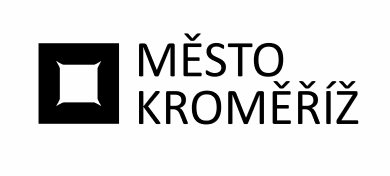 Městský úřad KroměřížMěstský úřad KroměřížMěstský úřad KroměřížMěstský úřad KroměřížMěstský úřad KroměřížMěstský úřad KroměřížMěstský úřad KroměřížMěstský úřad Kroměřížtel. xxxtel. xxxtel. xxxVelké náměstí 115Velké náměstí 115Velké náměstí 115Velké náměstí 115Velké náměstí 115Velké náměstí 115Velké náměstí 115Velké náměstí 115fax xxxfax xxxfax xxx767 01 Kroměříž767 01 Kroměříž767 01 Kroměříž767 01 Kroměříž767 01 Kroměříž767 01 Kroměříž767 01 Kroměříž767 01 Kroměřížwww.mesto-kromeriz.czwww.mesto-kromeriz.czwww.mesto-kromeriz.czChládek a Tintěra, Pardubice a.s.Chládek a Tintěra, Pardubice a.s.Chládek a Tintěra, Pardubice a.s.Chládek a Tintěra, Pardubice a.s.Chládek a Tintěra, Pardubice a.s.Chládek a Tintěra, Pardubice a.s.Chládek a Tintěra, Pardubice a.s.Chládek a Tintěra, Pardubice a.s.Chládek a Tintěra, Pardubice a.s.K Vápence 2677K Vápence 2677K Vápence 2677K Vápence 2677K Vápence 2677K Vápence 2677K Vápence 2677K Vápence 2677K Vápence 2677Odbor investicOdbor investicOdbor investicOdbor investicOdbor investicOdbor investicOdbor investicOdbor investicOdbor investicOdbor investicOdbor investicOdbor investic53002530025300253002PardubicePardubicePardubicePardubicePardubiceIČ:IČ:IČ:IČ:2525336125253361252533612525336125253361DIČ:DIČ:DIČ:DIČ:CZ25253361CZ25253361CZ25253361CZ25253361CZ25253361Váš dopis značkyVáš dopis značky///ze dneze dneze dnevyřizujevyřizujevyřizujevyřizujevyřizuje//linkalinkalinkaV KroměřížiV KroměřížiV Kroměříži///0.0.00000.0.00000.0.0000xxxxxxxxxxxxxxx/22.2.202422.2.202422.2.2024OBJEDNÁVKA č.OBJEDNÁVKA č.OBJEDNÁVKA č.OBJEDNÁVKA č.OBJ/2024/0285/INVOBJ/2024/0285/INVOBJ/2024/0285/INVOBJ/2024/0285/INVOBJ/2024/0285/INVOBJ/2024/0285/INVOBJ/2024/0285/INVOBJ/2024/0285/INVOBJ/2024/0285/INVOBJ/2024/0285/INVOBJ/2024/0285/INVOBJ/2024/0285/INVOBJ/2024/0285/INVOBJ/2024/0285/INVOBJ/2024/0285/INVOBJ/2024/0285/INVOBJ/2024/0285/INVObjednatel:Město KroměřížMěsto KroměřížMěsto KroměřížMěsto KroměřížMěsto KroměřížMěsto KroměřížMěsto KroměřížMěsto KroměřížMěsto KroměřížMěsto KroměřížMěsto KroměřížMěsto KroměřížMěsto KroměřížMěsto KroměřížMěsto KroměřížMěsto KroměřížVelké nám. 115/1Velké nám. 115/1Velké nám. 115/1Velké nám. 115/1Velké nám. 115/1Velké nám. 115/1Velké nám. 115/1Velké nám. 115/1Velké nám. 115/1Velké nám. 115/1Velké nám. 115/1Velké nám. 115/1Velké nám. 115/1Velké nám. 115/1Velké nám. 115/1Velké nám. 115/176701 Kroměříž76701 Kroměříž76701 Kroměříž76701 Kroměříž76701 Kroměříž76701 Kroměříž76701 Kroměříž76701 Kroměříž76701 Kroměříž76701 Kroměříž76701 Kroměříž76701 Kroměříž76701 Kroměříž76701 Kroměříž76701 Kroměříž76701 KroměřížIČ:IČ:IČ:IČ:IČ:0028735100287351002873510028735100287351002873510028735100287351002873510028735100287351DIČ:DIČ:DIČ:DIČ:DIČ:CZ00287351CZ00287351CZ00287351CZ00287351CZ00287351CZ00287351CZ00287351CZ00287351CZ00287351CZ00287351CZ00287351Na základě cenové nabídky ze dne 29. 01. 2024 u vás objednáváme služby spočívající v opravě dlažby mezi sloupem a balustrádou Sloupu nejsvětější Trojice na Riegrově náměstí v Kroměříži. 

Rozsah prací: viz. cenová nabídka ze dne 29. 01. 2024

Termín realizace : 20. 03. 2024 - 30. 04. 2024

Cena: 247.711,20,- Kč vč. DPH ( 204.720,- Kč bez DPH)

Fakturace proběhne po protokolárním převzetí stavebních prací.
Splatnost faktury min 21 dnů od protokolárního převzetí stavebních prací.

Příloha: cenová nabídka ze dne 29. 01. 2024

Akceptace objednávky:Na základě cenové nabídky ze dne 29. 01. 2024 u vás objednáváme služby spočívající v opravě dlažby mezi sloupem a balustrádou Sloupu nejsvětější Trojice na Riegrově náměstí v Kroměříži. 

Rozsah prací: viz. cenová nabídka ze dne 29. 01. 2024

Termín realizace : 20. 03. 2024 - 30. 04. 2024

Cena: 247.711,20,- Kč vč. DPH ( 204.720,- Kč bez DPH)

Fakturace proběhne po protokolárním převzetí stavebních prací.
Splatnost faktury min 21 dnů od protokolárního převzetí stavebních prací.

Příloha: cenová nabídka ze dne 29. 01. 2024

Akceptace objednávky:Na základě cenové nabídky ze dne 29. 01. 2024 u vás objednáváme služby spočívající v opravě dlažby mezi sloupem a balustrádou Sloupu nejsvětější Trojice na Riegrově náměstí v Kroměříži. 

Rozsah prací: viz. cenová nabídka ze dne 29. 01. 2024

Termín realizace : 20. 03. 2024 - 30. 04. 2024

Cena: 247.711,20,- Kč vč. DPH ( 204.720,- Kč bez DPH)

Fakturace proběhne po protokolárním převzetí stavebních prací.
Splatnost faktury min 21 dnů od protokolárního převzetí stavebních prací.

Příloha: cenová nabídka ze dne 29. 01. 2024

Akceptace objednávky:Na základě cenové nabídky ze dne 29. 01. 2024 u vás objednáváme služby spočívající v opravě dlažby mezi sloupem a balustrádou Sloupu nejsvětější Trojice na Riegrově náměstí v Kroměříži. 

Rozsah prací: viz. cenová nabídka ze dne 29. 01. 2024

Termín realizace : 20. 03. 2024 - 30. 04. 2024

Cena: 247.711,20,- Kč vč. DPH ( 204.720,- Kč bez DPH)

Fakturace proběhne po protokolárním převzetí stavebních prací.
Splatnost faktury min 21 dnů od protokolárního převzetí stavebních prací.

Příloha: cenová nabídka ze dne 29. 01. 2024

Akceptace objednávky:Na základě cenové nabídky ze dne 29. 01. 2024 u vás objednáváme služby spočívající v opravě dlažby mezi sloupem a balustrádou Sloupu nejsvětější Trojice na Riegrově náměstí v Kroměříži. 

Rozsah prací: viz. cenová nabídka ze dne 29. 01. 2024

Termín realizace : 20. 03. 2024 - 30. 04. 2024

Cena: 247.711,20,- Kč vč. DPH ( 204.720,- Kč bez DPH)

Fakturace proběhne po protokolárním převzetí stavebních prací.
Splatnost faktury min 21 dnů od protokolárního převzetí stavebních prací.

Příloha: cenová nabídka ze dne 29. 01. 2024

Akceptace objednávky:Na základě cenové nabídky ze dne 29. 01. 2024 u vás objednáváme služby spočívající v opravě dlažby mezi sloupem a balustrádou Sloupu nejsvětější Trojice na Riegrově náměstí v Kroměříži. 

Rozsah prací: viz. cenová nabídka ze dne 29. 01. 2024

Termín realizace : 20. 03. 2024 - 30. 04. 2024

Cena: 247.711,20,- Kč vč. DPH ( 204.720,- Kč bez DPH)

Fakturace proběhne po protokolárním převzetí stavebních prací.
Splatnost faktury min 21 dnů od protokolárního převzetí stavebních prací.

Příloha: cenová nabídka ze dne 29. 01. 2024

Akceptace objednávky:Na základě cenové nabídky ze dne 29. 01. 2024 u vás objednáváme služby spočívající v opravě dlažby mezi sloupem a balustrádou Sloupu nejsvětější Trojice na Riegrově náměstí v Kroměříži. 

Rozsah prací: viz. cenová nabídka ze dne 29. 01. 2024

Termín realizace : 20. 03. 2024 - 30. 04. 2024

Cena: 247.711,20,- Kč vč. DPH ( 204.720,- Kč bez DPH)

Fakturace proběhne po protokolárním převzetí stavebních prací.
Splatnost faktury min 21 dnů od protokolárního převzetí stavebních prací.

Příloha: cenová nabídka ze dne 29. 01. 2024

Akceptace objednávky:Na základě cenové nabídky ze dne 29. 01. 2024 u vás objednáváme služby spočívající v opravě dlažby mezi sloupem a balustrádou Sloupu nejsvětější Trojice na Riegrově náměstí v Kroměříži. 

Rozsah prací: viz. cenová nabídka ze dne 29. 01. 2024

Termín realizace : 20. 03. 2024 - 30. 04. 2024

Cena: 247.711,20,- Kč vč. DPH ( 204.720,- Kč bez DPH)

Fakturace proběhne po protokolárním převzetí stavebních prací.
Splatnost faktury min 21 dnů od protokolárního převzetí stavebních prací.

Příloha: cenová nabídka ze dne 29. 01. 2024

Akceptace objednávky:Na základě cenové nabídky ze dne 29. 01. 2024 u vás objednáváme služby spočívající v opravě dlažby mezi sloupem a balustrádou Sloupu nejsvětější Trojice na Riegrově náměstí v Kroměříži. 

Rozsah prací: viz. cenová nabídka ze dne 29. 01. 2024

Termín realizace : 20. 03. 2024 - 30. 04. 2024

Cena: 247.711,20,- Kč vč. DPH ( 204.720,- Kč bez DPH)

Fakturace proběhne po protokolárním převzetí stavebních prací.
Splatnost faktury min 21 dnů od protokolárního převzetí stavebních prací.

Příloha: cenová nabídka ze dne 29. 01. 2024

Akceptace objednávky:Na základě cenové nabídky ze dne 29. 01. 2024 u vás objednáváme služby spočívající v opravě dlažby mezi sloupem a balustrádou Sloupu nejsvětější Trojice na Riegrově náměstí v Kroměříži. 

Rozsah prací: viz. cenová nabídka ze dne 29. 01. 2024

Termín realizace : 20. 03. 2024 - 30. 04. 2024

Cena: 247.711,20,- Kč vč. DPH ( 204.720,- Kč bez DPH)

Fakturace proběhne po protokolárním převzetí stavebních prací.
Splatnost faktury min 21 dnů od protokolárního převzetí stavebních prací.

Příloha: cenová nabídka ze dne 29. 01. 2024

Akceptace objednávky:Na základě cenové nabídky ze dne 29. 01. 2024 u vás objednáváme služby spočívající v opravě dlažby mezi sloupem a balustrádou Sloupu nejsvětější Trojice na Riegrově náměstí v Kroměříži. 

Rozsah prací: viz. cenová nabídka ze dne 29. 01. 2024

Termín realizace : 20. 03. 2024 - 30. 04. 2024

Cena: 247.711,20,- Kč vč. DPH ( 204.720,- Kč bez DPH)

Fakturace proběhne po protokolárním převzetí stavebních prací.
Splatnost faktury min 21 dnů od protokolárního převzetí stavebních prací.

Příloha: cenová nabídka ze dne 29. 01. 2024

Akceptace objednávky:Na základě cenové nabídky ze dne 29. 01. 2024 u vás objednáváme služby spočívající v opravě dlažby mezi sloupem a balustrádou Sloupu nejsvětější Trojice na Riegrově náměstí v Kroměříži. 

Rozsah prací: viz. cenová nabídka ze dne 29. 01. 2024

Termín realizace : 20. 03. 2024 - 30. 04. 2024

Cena: 247.711,20,- Kč vč. DPH ( 204.720,- Kč bez DPH)

Fakturace proběhne po protokolárním převzetí stavebních prací.
Splatnost faktury min 21 dnů od protokolárního převzetí stavebních prací.

Příloha: cenová nabídka ze dne 29. 01. 2024

Akceptace objednávky:Na základě cenové nabídky ze dne 29. 01. 2024 u vás objednáváme služby spočívající v opravě dlažby mezi sloupem a balustrádou Sloupu nejsvětější Trojice na Riegrově náměstí v Kroměříži. 

Rozsah prací: viz. cenová nabídka ze dne 29. 01. 2024

Termín realizace : 20. 03. 2024 - 30. 04. 2024

Cena: 247.711,20,- Kč vč. DPH ( 204.720,- Kč bez DPH)

Fakturace proběhne po protokolárním převzetí stavebních prací.
Splatnost faktury min 21 dnů od protokolárního převzetí stavebních prací.

Příloha: cenová nabídka ze dne 29. 01. 2024

Akceptace objednávky:Na základě cenové nabídky ze dne 29. 01. 2024 u vás objednáváme služby spočívající v opravě dlažby mezi sloupem a balustrádou Sloupu nejsvětější Trojice na Riegrově náměstí v Kroměříži. 

Rozsah prací: viz. cenová nabídka ze dne 29. 01. 2024

Termín realizace : 20. 03. 2024 - 30. 04. 2024

Cena: 247.711,20,- Kč vč. DPH ( 204.720,- Kč bez DPH)

Fakturace proběhne po protokolárním převzetí stavebních prací.
Splatnost faktury min 21 dnů od protokolárního převzetí stavebních prací.

Příloha: cenová nabídka ze dne 29. 01. 2024

Akceptace objednávky:Na základě cenové nabídky ze dne 29. 01. 2024 u vás objednáváme služby spočívající v opravě dlažby mezi sloupem a balustrádou Sloupu nejsvětější Trojice na Riegrově náměstí v Kroměříži. 

Rozsah prací: viz. cenová nabídka ze dne 29. 01. 2024

Termín realizace : 20. 03. 2024 - 30. 04. 2024

Cena: 247.711,20,- Kč vč. DPH ( 204.720,- Kč bez DPH)

Fakturace proběhne po protokolárním převzetí stavebních prací.
Splatnost faktury min 21 dnů od protokolárního převzetí stavebních prací.

Příloha: cenová nabídka ze dne 29. 01. 2024

Akceptace objednávky:Na základě cenové nabídky ze dne 29. 01. 2024 u vás objednáváme služby spočívající v opravě dlažby mezi sloupem a balustrádou Sloupu nejsvětější Trojice na Riegrově náměstí v Kroměříži. 

Rozsah prací: viz. cenová nabídka ze dne 29. 01. 2024

Termín realizace : 20. 03. 2024 - 30. 04. 2024

Cena: 247.711,20,- Kč vč. DPH ( 204.720,- Kč bez DPH)

Fakturace proběhne po protokolárním převzetí stavebních prací.
Splatnost faktury min 21 dnů od protokolárního převzetí stavebních prací.

Příloha: cenová nabídka ze dne 29. 01. 2024

Akceptace objednávky:Na základě cenové nabídky ze dne 29. 01. 2024 u vás objednáváme služby spočívající v opravě dlažby mezi sloupem a balustrádou Sloupu nejsvětější Trojice na Riegrově náměstí v Kroměříži. 

Rozsah prací: viz. cenová nabídka ze dne 29. 01. 2024

Termín realizace : 20. 03. 2024 - 30. 04. 2024

Cena: 247.711,20,- Kč vč. DPH ( 204.720,- Kč bez DPH)

Fakturace proběhne po protokolárním převzetí stavebních prací.
Splatnost faktury min 21 dnů od protokolárního převzetí stavebních prací.

Příloha: cenová nabídka ze dne 29. 01. 2024

Akceptace objednávky:Na základě cenové nabídky ze dne 29. 01. 2024 u vás objednáváme služby spočívající v opravě dlažby mezi sloupem a balustrádou Sloupu nejsvětější Trojice na Riegrově náměstí v Kroměříži. 

Rozsah prací: viz. cenová nabídka ze dne 29. 01. 2024

Termín realizace : 20. 03. 2024 - 30. 04. 2024

Cena: 247.711,20,- Kč vč. DPH ( 204.720,- Kč bez DPH)

Fakturace proběhne po protokolárním převzetí stavebních prací.
Splatnost faktury min 21 dnů od protokolárního převzetí stavebních prací.

Příloha: cenová nabídka ze dne 29. 01. 2024

Akceptace objednávky:Na základě cenové nabídky ze dne 29. 01. 2024 u vás objednáváme služby spočívající v opravě dlažby mezi sloupem a balustrádou Sloupu nejsvětější Trojice na Riegrově náměstí v Kroměříži. 

Rozsah prací: viz. cenová nabídka ze dne 29. 01. 2024

Termín realizace : 20. 03. 2024 - 30. 04. 2024

Cena: 247.711,20,- Kč vč. DPH ( 204.720,- Kč bez DPH)

Fakturace proběhne po protokolárním převzetí stavebních prací.
Splatnost faktury min 21 dnů od protokolárního převzetí stavebních prací.

Příloha: cenová nabídka ze dne 29. 01. 2024

Akceptace objednávky:Na základě cenové nabídky ze dne 29. 01. 2024 u vás objednáváme služby spočívající v opravě dlažby mezi sloupem a balustrádou Sloupu nejsvětější Trojice na Riegrově náměstí v Kroměříži. 

Rozsah prací: viz. cenová nabídka ze dne 29. 01. 2024

Termín realizace : 20. 03. 2024 - 30. 04. 2024

Cena: 247.711,20,- Kč vč. DPH ( 204.720,- Kč bez DPH)

Fakturace proběhne po protokolárním převzetí stavebních prací.
Splatnost faktury min 21 dnů od protokolárního převzetí stavebních prací.

Příloha: cenová nabídka ze dne 29. 01. 2024

Akceptace objednávky:Na základě cenové nabídky ze dne 29. 01. 2024 u vás objednáváme služby spočívající v opravě dlažby mezi sloupem a balustrádou Sloupu nejsvětější Trojice na Riegrově náměstí v Kroměříži. 

Rozsah prací: viz. cenová nabídka ze dne 29. 01. 2024

Termín realizace : 20. 03. 2024 - 30. 04. 2024

Cena: 247.711,20,- Kč vč. DPH ( 204.720,- Kč bez DPH)

Fakturace proběhne po protokolárním převzetí stavebních prací.
Splatnost faktury min 21 dnů od protokolárního převzetí stavebních prací.

Příloha: cenová nabídka ze dne 29. 01. 2024

Akceptace objednávky:29.02. 202429.02. 202429.02. 202429.02. 202429.02. 202429.02. 202429.02. 2024xxxxxxxxxxxxxxxxxxxxxxxxxxxxxxxxxxxxxxxxxxxxxxxxxxxREKAPITULACE STAVBYREKAPITULACE STAVBYREKAPITULACE STAVBYREKAPITULACE STAVBYREKAPITULACE STAVBYREKAPITULACE STAVBYREKAPITULACE STAVBYREKAPITULACE STAVBYREKAPITULACE STAVBYREKAPITULACE STAVBYKód:Kód:102023102023102023102023102023102023102023102023102023102023102023102023102023102023102023102023102023102023102023102023102023102023102023102023102023102023102023102023Stavba:Stavba:Stavba:Rekonstrukce dlažby - Sloup Nejsvětěšjsí Trojice v kroměřížiRekonstrukce dlažby - Sloup Nejsvětěšjsí Trojice v kroměřížiRekonstrukce dlažby - Sloup Nejsvětěšjsí Trojice v kroměřížiRekonstrukce dlažby - Sloup Nejsvětěšjsí Trojice v kroměřížiRekonstrukce dlažby - Sloup Nejsvětěšjsí Trojice v kroměřížiRekonstrukce dlažby - Sloup Nejsvětěšjsí Trojice v kroměřížiRekonstrukce dlažby - Sloup Nejsvětěšjsí Trojice v kroměřížiRekonstrukce dlažby - Sloup Nejsvětěšjsí Trojice v kroměřížiRekonstrukce dlažby - Sloup Nejsvětěšjsí Trojice v kroměřížiRekonstrukce dlažby - Sloup Nejsvětěšjsí Trojice v kroměřížiRekonstrukce dlažby - Sloup Nejsvětěšjsí Trojice v kroměřížiRekonstrukce dlažby - Sloup Nejsvětěšjsí Trojice v kroměřížiRekonstrukce dlažby - Sloup Nejsvětěšjsí Trojice v kroměřížiRekonstrukce dlažby - Sloup Nejsvětěšjsí Trojice v kroměřížiRekonstrukce dlažby - Sloup Nejsvětěšjsí Trojice v kroměřížiRekonstrukce dlažby - Sloup Nejsvětěšjsí Trojice v kroměřížiRekonstrukce dlažby - Sloup Nejsvětěšjsí Trojice v kroměřížiRekonstrukce dlažby - Sloup Nejsvětěšjsí Trojice v kroměřížiRekonstrukce dlažby - Sloup Nejsvětěšjsí Trojice v kroměřížiRekonstrukce dlažby - Sloup Nejsvětěšjsí Trojice v kroměřížiRekonstrukce dlažby - Sloup Nejsvětěšjsí Trojice v kroměřížiRekonstrukce dlažby - Sloup Nejsvětěšjsí Trojice v kroměřížiRekonstrukce dlažby - Sloup Nejsvětěšjsí Trojice v kroměřížiRekonstrukce dlažby - Sloup Nejsvětěšjsí Trojice v kroměřížiRekonstrukce dlažby - Sloup Nejsvětěšjsí Trojice v kroměřížiRekonstrukce dlažby - Sloup Nejsvětěšjsí Trojice v kroměřížiRekonstrukce dlažby - Sloup Nejsvětěšjsí Trojice v kroměřížiRekonstrukce dlažby - Sloup Nejsvětěšjsí Trojice v kroměřížiKSO:KSO:CC-CZ:CC-CZ:CC-CZ:Místo:Místo:KroměřížKroměřížKroměřížDatum:Datum:Datum:29.01.2024Zadavatel:Zadavatel:Zadavatel:IČ:IČ:Městský úřad KroměřížMěstský úřad KroměřížMěstský úřad KroměřížMěstský úřad KroměřížMěstský úřad KroměřížMěstský úřad KroměřížDIČ:DIČ:DIČ:Uchazeč:Uchazeč:Uchazeč:IČ:IČ:25253361Chládek a Tintěra, Pardubice a.s., Pardubice - Zelené Předměstí, K Vápence 2677, 530 02Chládek a Tintěra, Pardubice a.s., Pardubice - Zelené Předměstí, K Vápence 2677, 530 02Chládek a Tintěra, Pardubice a.s., Pardubice - Zelené Předměstí, K Vápence 2677, 530 02Chládek a Tintěra, Pardubice a.s., Pardubice - Zelené Předměstí, K Vápence 2677, 530 02Chládek a Tintěra, Pardubice a.s., Pardubice - Zelené Předměstí, K Vápence 2677, 530 02Chládek a Tintěra, Pardubice a.s., Pardubice - Zelené Předměstí, K Vápence 2677, 530 02Chládek a Tintěra, Pardubice a.s., Pardubice - Zelené Předměstí, K Vápence 2677, 530 02Chládek a Tintěra, Pardubice a.s., Pardubice - Zelené Předměstí, K Vápence 2677, 530 02Chládek a Tintěra, Pardubice a.s., Pardubice - Zelené Předměstí, K Vápence 2677, 530 02Chládek a Tintěra, Pardubice a.s., Pardubice - Zelené Předměstí, K Vápence 2677, 530 02Chládek a Tintěra, Pardubice a.s., Pardubice - Zelené Předměstí, K Vápence 2677, 530 02Chládek a Tintěra, Pardubice a.s., Pardubice - Zelené Předměstí, K Vápence 2677, 530 02Chládek a Tintěra, Pardubice a.s., Pardubice - Zelené Předměstí, K Vápence 2677, 530 02Chládek a Tintěra, Pardubice a.s., Pardubice - Zelené Předměstí, K Vápence 2677, 530 02Chládek a Tintěra, Pardubice a.s., Pardubice - Zelené Předměstí, K Vápence 2677, 530 02Chládek a Tintěra, Pardubice a.s., Pardubice - Zelené Předměstí, K Vápence 2677, 530 02Chládek a Tintěra, Pardubice a.s., Pardubice - Zelené Předměstí, K Vápence 2677, 530 02Chládek a Tintěra, Pardubice a.s., Pardubice - Zelené Předměstí, K Vápence 2677, 530 02Chládek a Tintěra, Pardubice a.s., Pardubice - Zelené Předměstí, K Vápence 2677, 530 02Chládek a Tintěra, Pardubice a.s., Pardubice - Zelené Předměstí, K Vápence 2677, 530 02Chládek a Tintěra, Pardubice a.s., Pardubice - Zelené Předměstí, K Vápence 2677, 530 02Chládek a Tintěra, Pardubice a.s., Pardubice - Zelené Předměstí, K Vápence 2677, 530 02Chládek a Tintěra, Pardubice a.s., Pardubice - Zelené Předměstí, K Vápence 2677, 530 02Chládek a Tintěra, Pardubice a.s., Pardubice - Zelené Předměstí, K Vápence 2677, 530 02Chládek a Tintěra, Pardubice a.s., Pardubice - Zelené Předměstí, K Vápence 2677, 530 02Chládek a Tintěra, Pardubice a.s., Pardubice - Zelené Předměstí, K Vápence 2677, 530 02Chládek a Tintěra, Pardubice a.s., Pardubice - Zelené Předměstí, K Vápence 2677, 530 02Chládek a Tintěra, Pardubice a.s., Pardubice - Zelené Předměstí, K Vápence 2677, 530 02Chládek a Tintěra, Pardubice a.s., Pardubice - Zelené Předměstí, K Vápence 2677, 530 02Chládek a Tintěra, Pardubice a.s., Pardubice - Zelené Předměstí, K Vápence 2677, 530 02Chládek a Tintěra, Pardubice a.s., Pardubice - Zelené Předměstí, K Vápence 2677, 530 02Chládek a Tintěra, Pardubice a.s., Pardubice - Zelené Předměstí, K Vápence 2677, 530 02Chládek a Tintěra, Pardubice a.s., Pardubice - Zelené Předměstí, K Vápence 2677, 530 02Chládek a Tintěra, Pardubice a.s., Pardubice - Zelené Předměstí, K Vápence 2677, 530 02DIČ:DIČ:CZ25253361CZ25253361Projektant:Projektant:Projektant:IČ:IČ:DIČ:DIČ:DIČ:Zpracovatel:Zpracovatel:Zpracovatel:Zpracovatel:IČ:IČ:DIČ:DIČ:DIČ:Poznámka:Poznámka:Poznámka:Cena bez DPHCena bez DPHCena bez DPHCena bez DPH204 720,00204 720,00204 720,00204 720,00204 720,00204 720,00204 720,00Sazba daněSazba daněSazba daněSazba daněSazba daněZáklad daněZáklad daněZáklad daněZáklad daněZáklad daněZáklad daněZáklad daněZáklad daněZáklad daněZáklad daněVýše daněVýše daněVýše daněVýše daněVýše daněVýše daněVýše daněDPHDPHzákladnízákladnízákladní21,00%21,00%21,00%21,00%21,00%204 720,00204 720,00204 720,00204 720,00204 720,00204 720,00204 720,00204 720,00204 720,00204 720,0042 991,2042 991,2042 991,2042 991,2042 991,2042 991,2042 991,20sníženásníženásnížená15,00%15,00%15,00%15,00%15,00%0,000,000,000,000,000,000,000,000,000,000,000,000,000,000,000,000,00Cena s DPHCena s DPHCena s DPHCena s DPHCena s DPHvCZKCZKCZKCZKCZKCZK247 711,20247 711,20247 711,20247 711,20247 711,20247 711,20247 711,20ProjektantProjektantProjektantZpracovatelZpracovatelDatum a podpis:Datum a podpis:Datum a podpis:Datum a podpis:Datum a podpis:RazítkoRazítkoRazítkoRazítkoDatum a podpis:Datum a podpis:RazítkoRazítkoObjednavatelObjednavatelObjednavatelObjednavatelUchazečUchazečDatum a podpis:Datum a podpis:Datum a podpis:Datum a podpis:Datum a podpis:RazítkoRazítkoRazítkoRazítkoDatum a podpis:Datum a podpis:RazítkoRazítkoREKAPITULACE OBJEKTŮ STAVBY A SOUPISŮ PRACÍREKAPITULACE OBJEKTŮ STAVBY A SOUPISŮ PRACÍREKAPITULACE OBJEKTŮ STAVBY A SOUPISŮ PRACÍREKAPITULACE OBJEKTŮ STAVBY A SOUPISŮ PRACÍREKAPITULACE OBJEKTŮ STAVBY A SOUPISŮ PRACÍREKAPITULACE OBJEKTŮ STAVBY A SOUPISŮ PRACÍREKAPITULACE OBJEKTŮ STAVBY A SOUPISŮ PRACÍREKAPITULACE OBJEKTŮ STAVBY A SOUPISŮ PRACÍREKAPITULACE OBJEKTŮ STAVBY A SOUPISŮ PRACÍREKAPITULACE OBJEKTŮ STAVBY A SOUPISŮ PRACÍREKAPITULACE OBJEKTŮ STAVBY A SOUPISŮ PRACÍREKAPITULACE OBJEKTŮ STAVBY A SOUPISŮ PRACÍREKAPITULACE OBJEKTŮ STAVBY A SOUPISŮ PRACÍREKAPITULACE OBJEKTŮ STAVBY A SOUPISŮ PRACÍREKAPITULACE OBJEKTŮ STAVBY A SOUPISŮ PRACÍREKAPITULACE OBJEKTŮ STAVBY A SOUPISŮ PRACÍREKAPITULACE OBJEKTŮ STAVBY A SOUPISŮ PRACÍREKAPITULACE OBJEKTŮ STAVBY A SOUPISŮ PRACÍREKAPITULACE OBJEKTŮ STAVBY A SOUPISŮ PRACÍREKAPITULACE OBJEKTŮ STAVBY A SOUPISŮ PRACÍREKAPITULACE OBJEKTŮ STAVBY A SOUPISŮ PRACÍREKAPITULACE OBJEKTŮ STAVBY A SOUPISŮ PRACÍKód:102023102023Stavba:Stavba:Rekonstrukce dlažby - Sloup Nejsvětěšjsí Trojice v kroměřížiRekonstrukce dlažby - Sloup Nejsvětěšjsí Trojice v kroměřížiRekonstrukce dlažby - Sloup Nejsvětěšjsí Trojice v kroměřížiRekonstrukce dlažby - Sloup Nejsvětěšjsí Trojice v kroměřížiRekonstrukce dlažby - Sloup Nejsvětěšjsí Trojice v kroměřížiRekonstrukce dlažby - Sloup Nejsvětěšjsí Trojice v kroměřížiRekonstrukce dlažby - Sloup Nejsvětěšjsí Trojice v kroměřížiRekonstrukce dlažby - Sloup Nejsvětěšjsí Trojice v kroměřížiRekonstrukce dlažby - Sloup Nejsvětěšjsí Trojice v kroměřížiRekonstrukce dlažby - Sloup Nejsvětěšjsí Trojice v kroměřížiRekonstrukce dlažby - Sloup Nejsvětěšjsí Trojice v kroměřížiRekonstrukce dlažby - Sloup Nejsvětěšjsí Trojice v kroměřížiRekonstrukce dlažby - Sloup Nejsvětěšjsí Trojice v kroměřížiRekonstrukce dlažby - Sloup Nejsvětěšjsí Trojice v kroměřížiRekonstrukce dlažby - Sloup Nejsvětěšjsí Trojice v kroměřížiRekonstrukce dlažby - Sloup Nejsvětěšjsí Trojice v kroměřížiRekonstrukce dlažby - Sloup Nejsvětěšjsí Trojice v kroměřížiRekonstrukce dlažby - Sloup Nejsvětěšjsí Trojice v kroměřížiRekonstrukce dlažby - Sloup Nejsvětěšjsí Trojice v kroměřížiRekonstrukce dlažby - Sloup Nejsvětěšjsí Trojice v kroměřížiRekonstrukce dlažby - Sloup Nejsvětěšjsí Trojice v kroměřížiRekonstrukce dlažby - Sloup Nejsvětěšjsí Trojice v kroměřížiRekonstrukce dlažby - Sloup Nejsvětěšjsí Trojice v kroměřížiRekonstrukce dlažby - Sloup Nejsvětěšjsí Trojice v kroměřížiRekonstrukce dlažby - Sloup Nejsvětěšjsí Trojice v kroměřížiRekonstrukce dlažby - Sloup Nejsvětěšjsí Trojice v kroměřížiRekonstrukce dlažby - Sloup Nejsvětěšjsí Trojice v kroměřížiMísto:Místo:KroměřížKroměřížKroměřížDatum:29.01.202429.01.2024Zadavatel:Zadavatel:Zadavatel:Městský úřad KroměřížMěstský úřad KroměřížMěstský úřad KroměřížMěstský úřad KroměřížMěstský úřad KroměřížMěstský úřad KroměřížProjektant:Uchazeč:Uchazeč:Chládek a Tintěra, Pardubice a.s., Pardubice - Zelené Předměstí, K Vápence 2677, 530 02Chládek a Tintěra, Pardubice a.s., Pardubice - Zelené Předměstí, K Vápence 2677, 530 02Chládek a Tintěra, Pardubice a.s., Pardubice - Zelené Předměstí, K Vápence 2677, 530 02Chládek a Tintěra, Pardubice a.s., Pardubice - Zelené Předměstí, K Vápence 2677, 530 02Chládek a Tintěra, Pardubice a.s., Pardubice - Zelené Předměstí, K Vápence 2677, 530 02Chládek a Tintěra, Pardubice a.s., Pardubice - Zelené Předměstí, K Vápence 2677, 530 02Chládek a Tintěra, Pardubice a.s., Pardubice - Zelené Předměstí, K Vápence 2677, 530 02Chládek a Tintěra, Pardubice a.s., Pardubice - Zelené Předměstí, K Vápence 2677, 530 02Chládek a Tintěra, Pardubice a.s., Pardubice - Zelené Předměstí, K Vápence 2677, 530 02Chládek a Tintěra, Pardubice a.s., Pardubice - Zelené Předměstí, K Vápence 2677, 530 02Chládek a Tintěra, Pardubice a.s., Pardubice - Zelené Předměstí, K Vápence 2677, 530 02Chládek a Tintěra, Pardubice a.s., Pardubice - Zelené Předměstí, K Vápence 2677, 530 02Chládek a Tintěra, Pardubice a.s., Pardubice - Zelené Předměstí, K Vápence 2677, 530 02Chládek a Tintěra, Pardubice a.s., Pardubice - Zelené Předměstí, K Vápence 2677, 530 02Chládek a Tintěra, Pardubice a.s., Pardubice - Zelené Předměstí, K Vápence 2677, 530 02Chládek a Tintěra, Pardubice a.s., Pardubice - Zelené Předměstí, K Vápence 2677, 530 02Chládek a Tintěra, Pardubice a.s., Pardubice - Zelené Předměstí, K Vápence 2677, 530 02Chládek a Tintěra, Pardubice a.s., Pardubice - Zelené Předměstí, K Vápence 2677, 530 02Chládek a Tintěra, Pardubice a.s., Pardubice - Zelené Předměstí, K Vápence 2677, 530 02Chládek a Tintěra, Pardubice a.s., Pardubice - Zelené Předměstí, K Vápence 2677, 530 02Chládek a Tintěra, Pardubice a.s., Pardubice - Zelené Předměstí, K Vápence 2677, 530 02Chládek a Tintěra, Pardubice a.s., Pardubice - Zelené Předměstí, K Vápence 2677, 530 02Chládek a Tintěra, Pardubice a.s., Pardubice - Zelené Předměstí, K Vápence 2677, 530 02Zpracovatel:KódKódKódKódKódPopisPopisPopisPopisPopisPopisPopisPopisPopisPopisPopisPopisPopisPopisPopisPopisPopisPopisPopisPopisPopisPopisPopisPopisPopisCena bez DPH [CZK]Cena bez DPH [CZK]Cena bez DPH [CZK]Cena bez DPH [CZK]Cena bez DPH [CZK]Cena bez DPH [CZK]Cena bez DPH [CZK]Cena bez DPH [CZK]Cena s DPH [CZK]Cena s DPH [CZK]Cena s DPH [CZK]Cena s DPH [CZK]Náklady z rozpočtůNáklady z rozpočtůNáklady z rozpočtůNáklady z rozpočtůNáklady z rozpočtůNáklady z rozpočtů204 720,00204 720,00204 720,00204 720,00204 720,00204 720,00204 720,00204 720,00247 711,20247 711,20247 711,20247 711,20SO01SO01SO01SO01SO01Rekonstrukce dlažbyRekonstrukce dlažbyRekonstrukce dlažbyRekonstrukce dlažbyRekonstrukce dlažbyRekonstrukce dlažbyRekonstrukce dlažbyRekonstrukce dlažbyRekonstrukce dlažbyRekonstrukce dlažbyRekonstrukce dlažbyRekonstrukce dlažbyRekonstrukce dlažbyRekonstrukce dlažbyRekonstrukce dlažbyRekonstrukce dlažbyRekonstrukce dlažbyRekonstrukce dlažbyRekonstrukce dlažbyRekonstrukce dlažbyRekonstrukce dlažbyRekonstrukce dlažbyRekonstrukce dlažbyRekonstrukce dlažby204 720,00204 720,00204 720,00204 720,00204 720,00204 720,00204 720,00204 720,00247 711,20247 711,20247 711,20247 711,20